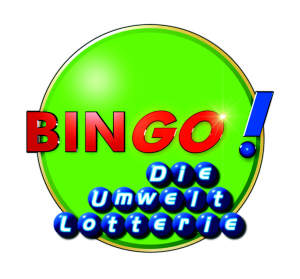 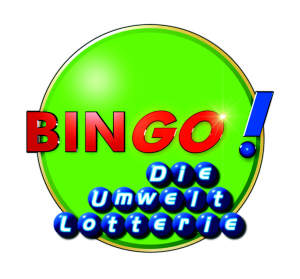 Förderantragfür Projekte im Umwelt- und Naturschutz sowie der Entwicklungszusammenarbeitin Schleswig-HolsteinZeitraum: (in welchem Zeitraum erfolgt die Durchführung? / ggf. Datum der zentralen Veranstaltung, z.B. Eröffnung, Premiere)Kurzbeschreibung des Projektes: wer macht was, wo, mit wem …?Projektziele: konkret angestrebte ErgebnisseHiermit erklären wir, dass oben gemachte Angaben richtig und vollständig sind. Sollten sich hierzu Änderungen ergeben, werden wir Sie unverzüglich darüber unterrichten.Uns ist bekannt, dass die Mittelvergabe durch das Land Schleswig-Holstein erfolgt. Wir erklären uns damit einverstanden, dass die Bestimmungen der Landeshaushaltsordnung gelten und im Falle einer Förderung die Allgemeinen Nebenbestimmungen für Zuwendungen zur Projektförderung (ANBest-P) Anwendung finden. 
Wir verpflichten uns, unseren Arbeitnehmern im Inland für die Dauer des Bewilligungszeitraums den gesetzlich festgelegten Mindestlohn zu zahlen. Wir verpflichten uns, die Zuwendung wirtschaftlich, sparsam und ausschließlich für das oben bezeichnete Projekt zu verwenden. Bei nicht zweckentsprechender Verwendung der Mittel, bei unrichtigen bzw. unvollständigen Nachweisen oder bei Nichteinhaltung des Landesmindestlohngesetzes hat das Land S.-H. einen Rückforderungsanspruch. Dieser Rückforderungsanspruch wird ganz oder teilweise sofort bei einem der oben genannten Verstöße fällig. Im Falle der Rückforderung ist der Rückforderungsbetrag mit 5 % über dem jeweiligen Basiszinssatz der EZB zu verzinsen. Wir erkennen an, dass eine Verpfändung oder Abtretung des Förderbetrages nicht zulässig ist.Wir erkennen an, dass das Land Schleswig-Holstein oder eine von ihm beauftragte Stelle berechtigt  ist, alle das Projekt betreffenden Erkundigungen bei Behörden, Dienststellen, Organisationen, Banken, Privatpersonen usw. einzuholen und sich ggf. auch mit anderen Zuwendungsgebern ins Benehmen zu setzten. Wir erkennen weiter an, dass das Land Schleswig-Holstein oder eine von ihm beauftragte Stelle berechtigt ist, auf unsere Kosten Bücher, Belege und sonstige Geschäftsunterlagen anzufordern sowie die Verwendung der Fördermittel durch örtliche Erhebungen zu prüfen. Die hierfür erforderlichen Unterlagen werden wir nach den gesetzlichen Vorschriften aufbewahren, zur Einsichtnahme bereithalten und die notwendigen Auskünfte erteilen. Wir sind damit einverstanden, dass unsere Daten im Rahmen des Datenschutzgesetzes zu Bearbeitungs- und Verwaltungszwecken für einen längeren Zeitraum gespeichert werden und zum Zwecke der Bearbeitung an Dritte weitergegeben werden können.Wir sind damit einverstanden, dass das geförderte Projekt ohne gesondertes Entgelt öffentlich (durch Rundfunk, Fernsehen und Presse) dargestellt werden darf. Wir erklären uns damit einverstanden, dass diese Darstellungsrechte an Dritte übertragen werden können.  Wir werden bei öffentlicher Darstellung in geeigneter Weise darauf hinweisen, dass unser Projekt mit Hilfe der Umweltlotterie BINGO! gefördert wurde. Darstellungen des Projektes in der Presse werden wir unaufgefordert zusenden.Wir wissen, dass eine Zuwendung als Festbetragsfinanzierung oder als Anteilfinanzierung gewährt werden kann. Uns ist bekannt, dass für die Gewährung einer Zuwendung eine angemessene Eigenbeteiligung von uns erforderlich ist. Sie beträgt i.d.R. mindestens  % der Gesamtkosten und ist durch Eigenmittel und/oder Eigenleistungen zu erbringen. Wir erklären, dass wir mit der Projektdurchführung noch nicht begonnen haben. Uns ist bekannt, dass Projekte, die vor Bewilligung einer Zuwendung oder vor Erteilung eines vorzeitigen Projektbeginns begonnen wurden, nicht zuwendungsfähig sind. Zur Finanzierung unseres Projektes werden wir alle möglichen Drittmittel von anderer Seite in Anspruch nehmen. Wir erklären uns einverstanden, dass eine gewährte Zuwendung verfällt, wenn mit dem Projekt nicht innerhalb von  Monaten ab der Bewilligung begonnen wurde.Wir sind damit einverstanden, dass eine Bewilligung mit Auflagen und/oder Bedingungen versehen werden kann. Wir erkennen an, dass wir ggf. einen Nachweis zu erbringen haben,  dass die Bedingungen und/oder Auflagen durch uns erfüllt wurden. Wir wissen, dass ein Zuwendungsbescheid gegenstandslos wird, wenn diese Bedingungen und/oder Auflagen nicht erfüllt werden.Wir versichern durch nachfolgende Unterschrift/en, dass wir oder von uns beauftragte Personen für eine ordnungsgemäße Verwaltung der ggf. bereitgestellten Mittel Sorge tragen und die dafür erforderlichen Nachweise erbringen werden.Ein Rechtsanspruch auf Förderung besteht nicht. Anfrage vom:Anfrage vom:Aktenzeichen:Antragseingang:Antragseingang:Antragseingang:I. Angaben zum AntragstellerI. Angaben zum AntragstellerI. Angaben zum AntragstellerI. Angaben zum AntragstellerI. Angaben zum AntragstellerI. Angaben zum AntragstellerI. Angaben zum AntragstellerI. Angaben zum AntragstellerI. Angaben zum AntragstellerI. Angaben zum AntragstellerI. Angaben zum AntragstellerI. Angaben zum AntragstellerI. Angaben zum AntragstellerI. Angaben zum AntragstellerI. Angaben zum AntragstellerVereinsname/antragstellende Organisation, RechtsformVereinsname/antragstellende Organisation, RechtsformVereinsname/antragstellende Organisation, RechtsformVereinsname/antragstellende Organisation, RechtsformVereinsname/antragstellende Organisation, RechtsformVereinsname/antragstellende Organisation, RechtsformVereinsname/antragstellende Organisation, RechtsformVereinsname/antragstellende Organisation, RechtsformVereinsname/antragstellende Organisation, RechtsformVereinsname/antragstellende Organisation, RechtsformVereinsname/antragstellende Organisation, RechtsformVereinsname/antragstellende Organisation, RechtsformVereinsname/antragstellende Organisation, RechtsformVereinsname/antragstellende Organisation, RechtsformVereinsname/antragstellende Organisation, RechtsformName, Vorname und Funktion der zeichnungsberechtigten PersonName, Vorname und Funktion der zeichnungsberechtigten PersonName, Vorname und Funktion der zeichnungsberechtigten PersonName, Vorname und Funktion der zeichnungsberechtigten PersonName, Vorname und Funktion der zeichnungsberechtigten PersonName, Vorname und Funktion der zeichnungsberechtigten PersonName, Vorname und Funktion der zeichnungsberechtigten PersonName, Vorname und Funktion der zeichnungsberechtigten PersonName, Vorname und Funktion der zeichnungsberechtigten PersonName, Vorname und Funktion der zeichnungsberechtigten PersonName, Vorname und Funktion der zeichnungsberechtigten PersonName, Vorname und Funktion der zeichnungsberechtigten PersonName, Vorname und Funktion der zeichnungsberechtigten PersonName, Vorname und Funktion der zeichnungsberechtigten PersonName, Vorname und Funktion der zeichnungsberechtigten PersonPostanschrift (Straße/Hausnummer oder Postfach)Postanschrift (Straße/Hausnummer oder Postfach)Postanschrift (Straße/Hausnummer oder Postfach)Postanschrift (Straße/Hausnummer oder Postfach)Postanschrift (Straße/Hausnummer oder Postfach)Postanschrift (Straße/Hausnummer oder Postfach)Telefon/FAXTelefon/FAXTelefon/FAXTelefon/FAXTelefon/FAXTelefon/FAXTelefon/FAXTelefon/FAXPLZ/Ort/LandkreisPLZ/Ort/LandkreisPLZ/Ort/LandkreisPLZ/Ort/LandkreisPLZ/Ort/LandkreisPLZ/Ort/LandkreisEmail-AdresseEmail-AdresseEmail-AdresseEmail-AdresseEmail-AdresseEmail-AdresseEmail-AdresseEmail-AdresseBankverbindung (Name der Bank / BIC / IBAN)Bankverbindung (Name der Bank / BIC / IBAN)Bankverbindung (Name der Bank / BIC / IBAN)Bankverbindung (Name der Bank / BIC / IBAN)Bankverbindung (Name der Bank / BIC / IBAN)Bankverbindung (Name der Bank / BIC / IBAN)Bankverbindung (Name der Bank / BIC / IBAN)Bankverbindung (Name der Bank / BIC / IBAN)Bankverbindung (Name der Bank / BIC / IBAN)Bankverbindung (Name der Bank / BIC / IBAN)Bankverbindung (Name der Bank / BIC / IBAN)Bankverbindung (Name der Bank / BIC / IBAN)Bankverbindung (Name der Bank / BIC / IBAN)Bankverbindung (Name der Bank / BIC / IBAN)Bankverbindung (Name der Bank / BIC / IBAN)Gemeinnützige(r) Organisation/Verein im Sinne der Abgabenordnung*Gemeinnützige(r) Organisation/Verein im Sinne der Abgabenordnung*Gemeinnützige(r) Organisation/Verein im Sinne der Abgabenordnung*Gemeinnützige(r) Organisation/Verein im Sinne der Abgabenordnung*Gemeinnützige(r) Organisation/Verein im Sinne der Abgabenordnung*Gemeinnützige(r) Organisation/Verein im Sinne der Abgabenordnung*Gemeinnützige(r) Organisation/Verein im Sinne der Abgabenordnung*Gemeinnützige(r) Organisation/Verein im Sinne der Abgabenordnung*Gemeinnützige(r) Organisation/Verein im Sinne der Abgabenordnung*Gemeinnützige(r) Organisation/Verein im Sinne der Abgabenordnung*Gemeinnützige(r) Organisation/Verein im Sinne der Abgabenordnung*Gemeinnützige(r) Organisation/Verein im Sinne der Abgabenordnung*Gemeinnützige(r) Organisation/Verein im Sinne der Abgabenordnung*Gemeinnützige(r) Organisation/Verein im Sinne der Abgabenordnung*Privatrechtliche StiftungPrivatrechtliche StiftungPrivatrechtliche StiftungPrivatrechtliche StiftungPrivatrechtliche StiftungPrivatrechtliche StiftungPrivatrechtliche StiftungPrivatrechtliche StiftungPrivatrechtliche StiftungPrivatrechtliche StiftungPrivatrechtliche StiftungPrivatrechtliche StiftungPrivatrechtliche StiftungPrivatrechtliche StiftungSonstige uneigennützig tätige Organisation/InitiativeSonstige uneigennützig tätige Organisation/InitiativeSonstige uneigennützig tätige Organisation/InitiativeSonstige uneigennützig tätige Organisation/InitiativeSonstige uneigennützig tätige Organisation/InitiativeSonstige uneigennützig tätige Organisation/InitiativeSonstige uneigennützig tätige Organisation/Initiative               * bitte Nachweis über die Gemeinnützigkeit beifügen, der nicht älter als 3 Jahre istJahre ist)               * bitte Nachweis über die Gemeinnützigkeit beifügen, der nicht älter als 3 Jahre istJahre ist)               * bitte Nachweis über die Gemeinnützigkeit beifügen, der nicht älter als 3 Jahre istJahre ist)               * bitte Nachweis über die Gemeinnützigkeit beifügen, der nicht älter als 3 Jahre istJahre ist)               * bitte Nachweis über die Gemeinnützigkeit beifügen, der nicht älter als 3 Jahre istJahre ist)               * bitte Nachweis über die Gemeinnützigkeit beifügen, der nicht älter als 3 Jahre istJahre ist)               * bitte Nachweis über die Gemeinnützigkeit beifügen, der nicht älter als 3 Jahre istJahre ist)               * bitte Nachweis über die Gemeinnützigkeit beifügen, der nicht älter als 3 Jahre istJahre ist)               * bitte Nachweis über die Gemeinnützigkeit beifügen, der nicht älter als 3 Jahre istJahre ist)               * bitte Nachweis über die Gemeinnützigkeit beifügen, der nicht älter als 3 Jahre istJahre ist)               * bitte Nachweis über die Gemeinnützigkeit beifügen, der nicht älter als 3 Jahre istJahre ist)               * bitte Nachweis über die Gemeinnützigkeit beifügen, der nicht älter als 3 Jahre istJahre ist)               * bitte Nachweis über die Gemeinnützigkeit beifügen, der nicht älter als 3 Jahre istJahre ist)               * bitte Nachweis über die Gemeinnützigkeit beifügen, der nicht älter als 3 Jahre istJahre ist)               * bitte Nachweis über die Gemeinnützigkeit beifügen, der nicht älter als 3 Jahre istJahre ist)Ist Ihre Organisation vorsteuerabzugsberechtigt?Ist Ihre Organisation vorsteuerabzugsberechtigt?Ist Ihre Organisation vorsteuerabzugsberechtigt?Ist Ihre Organisation vorsteuerabzugsberechtigt?Ist Ihre Organisation vorsteuerabzugsberechtigt?Ist Ihre Organisation vorsteuerabzugsberechtigt?Ist Ihre Organisation vorsteuerabzugsberechtigt?JaJaJaNeinNeinII. Angaben zum ProjektKurzbezeichnung des ProjektesAnsprechpartner:  (nur wenn abweichend vom Antragsteller)Ansprechpartner:  (nur wenn abweichend vom Antragsteller)Ansprechpartner:  (nur wenn abweichend vom Antragsteller)Name, VornameTelefon/FAXPostanschrift (Straße/Hausnummer/PLZ/Ort)Postanschrift (Straße/Hausnummer/PLZ/Ort)Postanschrift (Straße/Hausnummer/PLZ/Ort)Beginn:Ende:zentrale Veranstaltung am:zentrale Veranstaltung am:zentrale Veranstaltung am:zentrale Veranstaltung am:zentrale Veranstaltung am:(Berücksichtigen Sie, dass ein angemessener Zeitraum zwischen dem Datum der Antragstellung und dem geplanten Beginn der Maßnahme erforderlich ist und die max. Projektdauer grundsätzlich 2 Jahre nicht überschreiten darf. Bereits begonnene Vorhaben sind von einer Förderung ausgeschlossen!)(Berücksichtigen Sie, dass ein angemessener Zeitraum zwischen dem Datum der Antragstellung und dem geplanten Beginn der Maßnahme erforderlich ist und die max. Projektdauer grundsätzlich 2 Jahre nicht überschreiten darf. Bereits begonnene Vorhaben sind von einer Förderung ausgeschlossen!)(Berücksichtigen Sie, dass ein angemessener Zeitraum zwischen dem Datum der Antragstellung und dem geplanten Beginn der Maßnahme erforderlich ist und die max. Projektdauer grundsätzlich 2 Jahre nicht überschreiten darf. Bereits begonnene Vorhaben sind von einer Förderung ausgeschlossen!)(Berücksichtigen Sie, dass ein angemessener Zeitraum zwischen dem Datum der Antragstellung und dem geplanten Beginn der Maßnahme erforderlich ist und die max. Projektdauer grundsätzlich 2 Jahre nicht überschreiten darf. Bereits begonnene Vorhaben sind von einer Förderung ausgeschlossen!)(Berücksichtigen Sie, dass ein angemessener Zeitraum zwischen dem Datum der Antragstellung und dem geplanten Beginn der Maßnahme erforderlich ist und die max. Projektdauer grundsätzlich 2 Jahre nicht überschreiten darf. Bereits begonnene Vorhaben sind von einer Förderung ausgeschlossen!)(Berücksichtigen Sie, dass ein angemessener Zeitraum zwischen dem Datum der Antragstellung und dem geplanten Beginn der Maßnahme erforderlich ist und die max. Projektdauer grundsätzlich 2 Jahre nicht überschreiten darf. Bereits begonnene Vorhaben sind von einer Förderung ausgeschlossen!)(Berücksichtigen Sie, dass ein angemessener Zeitraum zwischen dem Datum der Antragstellung und dem geplanten Beginn der Maßnahme erforderlich ist und die max. Projektdauer grundsätzlich 2 Jahre nicht überschreiten darf. Bereits begonnene Vorhaben sind von einer Förderung ausgeschlossen!)(Berücksichtigen Sie, dass ein angemessener Zeitraum zwischen dem Datum der Antragstellung und dem geplanten Beginn der Maßnahme erforderlich ist und die max. Projektdauer grundsätzlich 2 Jahre nicht überschreiten darf. Bereits begonnene Vorhaben sind von einer Förderung ausgeschlossen!)(Berücksichtigen Sie, dass ein angemessener Zeitraum zwischen dem Datum der Antragstellung und dem geplanten Beginn der Maßnahme erforderlich ist und die max. Projektdauer grundsätzlich 2 Jahre nicht überschreiten darf. Bereits begonnene Vorhaben sind von einer Förderung ausgeschlossen!)(Berücksichtigen Sie, dass ein angemessener Zeitraum zwischen dem Datum der Antragstellung und dem geplanten Beginn der Maßnahme erforderlich ist und die max. Projektdauer grundsätzlich 2 Jahre nicht überschreiten darf. Bereits begonnene Vorhaben sind von einer Förderung ausgeschlossen!)(Berücksichtigen Sie, dass ein angemessener Zeitraum zwischen dem Datum der Antragstellung und dem geplanten Beginn der Maßnahme erforderlich ist und die max. Projektdauer grundsätzlich 2 Jahre nicht überschreiten darf. Bereits begonnene Vorhaben sind von einer Förderung ausgeschlossen!)(Berücksichtigen Sie, dass ein angemessener Zeitraum zwischen dem Datum der Antragstellung und dem geplanten Beginn der Maßnahme erforderlich ist und die max. Projektdauer grundsätzlich 2 Jahre nicht überschreiten darf. Bereits begonnene Vorhaben sind von einer Förderung ausgeschlossen!)(Berücksichtigen Sie, dass ein angemessener Zeitraum zwischen dem Datum der Antragstellung und dem geplanten Beginn der Maßnahme erforderlich ist und die max. Projektdauer grundsätzlich 2 Jahre nicht überschreiten darf. Bereits begonnene Vorhaben sind von einer Förderung ausgeschlossen!)Ist für die Durchführung des Projektes eine behördliche Genehmigung erforderlich?Ist für die Durchführung des Projektes eine behördliche Genehmigung erforderlich?Ist für die Durchführung des Projektes eine behördliche Genehmigung erforderlich?Ist für die Durchführung des Projektes eine behördliche Genehmigung erforderlich?Ist für die Durchführung des Projektes eine behördliche Genehmigung erforderlich?Ist für die Durchführung des Projektes eine behördliche Genehmigung erforderlich?Ist für die Durchführung des Projektes eine behördliche Genehmigung erforderlich?Ist für die Durchführung des Projektes eine behördliche Genehmigung erforderlich?Ist für die Durchführung des Projektes eine behördliche Genehmigung erforderlich?Ist für die Durchführung des Projektes eine behördliche Genehmigung erforderlich?Ist für die Durchführung des Projektes eine behördliche Genehmigung erforderlich?Ist für die Durchführung des Projektes eine behördliche Genehmigung erforderlich?Ist für die Durchführung des Projektes eine behördliche Genehmigung erforderlich?Ist für die Durchführung des Projektes eine behördliche Genehmigung erforderlich?(wenn ja, fügen Sie bitte eine Kopie der Genehmigung oder alternativ eine Stellungnahme der Behörde als Anlage bei)(wenn ja, fügen Sie bitte eine Kopie der Genehmigung oder alternativ eine Stellungnahme der Behörde als Anlage bei)(wenn ja, fügen Sie bitte eine Kopie der Genehmigung oder alternativ eine Stellungnahme der Behörde als Anlage bei)(wenn ja, fügen Sie bitte eine Kopie der Genehmigung oder alternativ eine Stellungnahme der Behörde als Anlage bei)(wenn ja, fügen Sie bitte eine Kopie der Genehmigung oder alternativ eine Stellungnahme der Behörde als Anlage bei)JaNeinNeinNeinBesteht zur Durchführung des Projektes oder Teilen davon eine öffentlich-rechtl. Verpflichtung?Besteht zur Durchführung des Projektes oder Teilen davon eine öffentlich-rechtl. Verpflichtung?Besteht zur Durchführung des Projektes oder Teilen davon eine öffentlich-rechtl. Verpflichtung?Besteht zur Durchführung des Projektes oder Teilen davon eine öffentlich-rechtl. Verpflichtung?Besteht zur Durchführung des Projektes oder Teilen davon eine öffentlich-rechtl. Verpflichtung?Besteht zur Durchführung des Projektes oder Teilen davon eine öffentlich-rechtl. Verpflichtung?Besteht zur Durchführung des Projektes oder Teilen davon eine öffentlich-rechtl. Verpflichtung?JaNeinBitte fügen Sie dem Antrag ggf. gesondert eine weitergehende Beschreibung des Projektes sowie evtl. vorhandene Pläne, Skizzen, Fotografien usw. bei - bitte keine Originale!III. Angaben zu Kosten und Finanzierung des ProjektesIII. Angaben zu Kosten und Finanzierung des ProjektesIII. Angaben zu Kosten und Finanzierung des ProjektesIII. Angaben zu Kosten und Finanzierung des ProjektesGesamtkosten des Projektes:Gesamtkosten des Projektes:      €Als Anlage ist ein detaillierter Kostenplan beizufügen!Detaillierte Auflistung der zu erwartenden Kosten getrennt nach Sach-, Personal-, Verwaltungs-
und sonstigen Kosten. Fügen Sie auch die Ihnen vorliegenden Kostenvoranschläge, Angebote etc. bei.Als Anlage ist ein detaillierter Kostenplan beizufügen!Detaillierte Auflistung der zu erwartenden Kosten getrennt nach Sach-, Personal-, Verwaltungs-
und sonstigen Kosten. Fügen Sie auch die Ihnen vorliegenden Kostenvoranschläge, Angebote etc. bei.Als Anlage ist ein detaillierter Kostenplan beizufügen!Detaillierte Auflistung der zu erwartenden Kosten getrennt nach Sach-, Personal-, Verwaltungs-
und sonstigen Kosten. Fügen Sie auch die Ihnen vorliegenden Kostenvoranschläge, Angebote etc. bei.Als Anlage ist ein detaillierter Kostenplan beizufügen!Detaillierte Auflistung der zu erwartenden Kosten getrennt nach Sach-, Personal-, Verwaltungs-
und sonstigen Kosten. Fügen Sie auch die Ihnen vorliegenden Kostenvoranschläge, Angebote etc. bei.Als Anlage ist ein detaillierter Kostenplan beizufügen!Detaillierte Auflistung der zu erwartenden Kosten getrennt nach Sach-, Personal-, Verwaltungs-
und sonstigen Kosten. Fügen Sie auch die Ihnen vorliegenden Kostenvoranschläge, Angebote etc. bei.Als Anlage ist ein detaillierter Kostenplan beizufügen!Detaillierte Auflistung der zu erwartenden Kosten getrennt nach Sach-, Personal-, Verwaltungs-
und sonstigen Kosten. Fügen Sie auch die Ihnen vorliegenden Kostenvoranschläge, Angebote etc. bei.Als Anlage ist ein detaillierter Kostenplan beizufügen!Detaillierte Auflistung der zu erwartenden Kosten getrennt nach Sach-, Personal-, Verwaltungs-
und sonstigen Kosten. Fügen Sie auch die Ihnen vorliegenden Kostenvoranschläge, Angebote etc. bei.Die Gesamtkosten des Projektes werden mit folgenden Mitteln finanziert:Die Gesamtkosten des Projektes werden mit folgenden Mitteln finanziert:Die Gesamtkosten des Projektes werden mit folgenden Mitteln finanziert:Die Gesamtkosten des Projektes werden mit folgenden Mitteln finanziert:Die Gesamtkosten des Projektes werden mit folgenden Mitteln finanziert:Die Gesamtkosten des Projektes werden mit folgenden Mitteln finanziert:Die Gesamtkosten des Projektes werden mit folgenden Mitteln finanziert:1. Eigenmittel:Barmittel (inkl. Spenden):Barmittel (inkl. Spenden):Barmittel (inkl. Spenden):Barmittel (inkl. Spenden):      €      €Eigenleistungen (valorisierte ehrenamtl. Arbeit, Sachleistungen):Eigenleistungen (valorisierte ehrenamtl. Arbeit, Sachleistungen):Eigenleistungen (valorisierte ehrenamtl. Arbeit, Sachleistungen):Eigenleistungen (valorisierte ehrenamtl. Arbeit, Sachleistungen):      €      €Einnahmen (Teilnehmerbeiträge, Eintrittsgelder, Verkaufserlöse …):Einnahmen (Teilnehmerbeiträge, Eintrittsgelder, Verkaufserlöse …):Einnahmen (Teilnehmerbeiträge, Eintrittsgelder, Verkaufserlöse …):Einnahmen (Teilnehmerbeiträge, Eintrittsgelder, Verkaufserlöse …):      €      €2. Drittmittel (Förderung durch weitere Geldgeber):Beantragte MittelBereits zugesagte Mittel      €      €      €      €      €      €      €      €Summe:      €      €Von BINGO! erbetener Förderbetrag:      €Jährliche Folgekosten:Jährliche Folgekosten:      €Wie werden die Folgekosten finanziert?Wichtig! Das Antragsformular ist vollständig auszufüllen! Ein Verweis auf beigefügte Anlagen ist nicht ausreichend!Wichtig! Das Antragsformular ist vollständig auszufüllen! Ein Verweis auf beigefügte Anlagen ist nicht ausreichend!Wichtig! Das Antragsformular ist vollständig auszufüllen! Ein Verweis auf beigefügte Anlagen ist nicht ausreichend!Wichtig! Das Antragsformular ist vollständig auszufüllen! Ein Verweis auf beigefügte Anlagen ist nicht ausreichend!IV. Erklärung(Ort, Datum)(Unterschrift der/des Zeichnungsberechtigten)